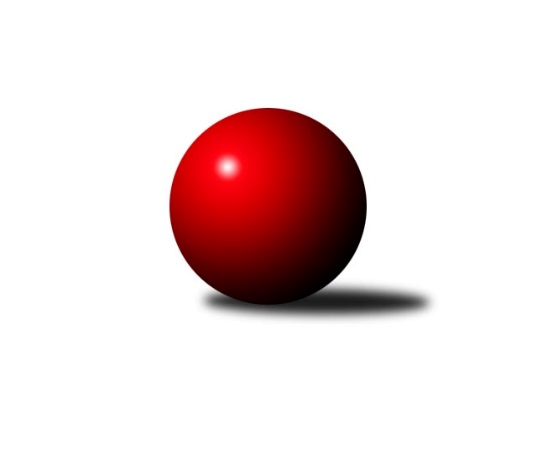 Č.26Ročník 2010/2011	23.5.2024 Krajský přebor MS 2010/2011Statistika 26. kolaTabulka družstev:		družstvo	záp	výh	rem	proh	skore	sety	průměr	body	plné	dorážka	chyby	1.	TJ Unie Hlubina ˝A˝	24	18	2	4	258 : 126 	(170.5 : 117.5)	2461	38	1699	761	27.8	2.	TJ Sokol Bohumín ˝B˝	24	15	1	8	220 : 164 	(152.5 : 135.5)	2434	31	1689	745	35.4	3.	KK Lipník nad Bečvou ˝A˝	24	14	1	9	224 : 160 	(165.0 : 123.0)	2445	29	1692	753	39	4.	TJ Frenštát p.R.˝A˝	24	14	0	10	192 : 192 	(141.5 : 146.5)	2395	28	1673	722	42.1	5.	KK Minerva Opava ˝B˝	24	14	0	10	189 : 195 	(144.5 : 143.5)	2404	28	1675	730	35.2	6.	TJ Opava ˝C˝	24	13	0	11	213 : 171 	(155.0 : 133.0)	2410	26	1684	727	40.8	7.	TJ VOKD Poruba ˝B˝	24	12	0	12	188 : 196 	(134.0 : 154.0)	2402	24	1687	714	45.7	8.	TJ Spartak Bílovec ˝A˝	24	10	3	11	190 : 194 	(143.5 : 144.5)	2434	23	1709	725	35	9.	TJ Sokol Michálkovice ˝B˝	24	10	2	12	197 : 187 	(149.5 : 138.5)	2408	22	1677	731	38.3	10.	TJ Nový Jičín ˝A˝	24	10	1	13	199 : 185 	(146.5 : 141.5)	2411	21	1678	733	37.3	11.	SKK Ostrava B	24	9	3	12	176 : 208 	(136.5 : 151.5)	2416	21	1681	736	35.1	12.	TJ Zubří˝A˝	24	8	1	15	161 : 223 	(128.5 : 159.5)	2347	17	1645	702	43.5	13.	TJ Odry ˝B˝	24	2	0	22	89 : 295 	(104.5 : 183.5)	2335	4	1642	693	53.3Tabulka doma:		družstvo	záp	výh	rem	proh	skore	sety	průměr	body	maximum	minimum	1.	KK Lipník nad Bečvou ˝A˝	12	12	0	0	154 : 38 	(107.5 : 36.5)	2439	24	2524	2335	2.	TJ Unie Hlubina ˝A˝	12	12	0	0	149 : 43 	(99.0 : 45.0)	2629	24	2699	2524	3.	KK Minerva Opava ˝B˝	12	12	0	0	140 : 52 	(89.5 : 54.5)	2538	24	2611	2490	4.	TJ Sokol Bohumín ˝B˝	12	11	0	1	140 : 52 	(92.5 : 51.5)	2514	22	2567	2449	5.	TJ Opava ˝C˝	12	10	0	2	140 : 52 	(95.5 : 48.5)	2464	20	2536	2372	6.	TJ Frenštát p.R.˝A˝	12	10	0	2	120 : 72 	(84.0 : 60.0)	2472	20	2520	2389	7.	TJ Sokol Michálkovice ˝B˝	12	8	2	2	127 : 65 	(89.0 : 55.0)	2357	18	2420	2279	8.	TJ Spartak Bílovec ˝A˝	12	8	2	2	124 : 68 	(84.0 : 60.0)	2487	18	2551	2414	9.	TJ VOKD Poruba ˝B˝	12	9	0	3	122 : 70 	(83.5 : 60.5)	2399	18	2500	2280	10.	TJ Zubří˝A˝	12	8	0	4	116 : 76 	(82.0 : 62.0)	2469	16	2551	2340	11.	TJ Nový Jičín ˝A˝	12	7	1	4	113 : 79 	(75.5 : 68.5)	2385	15	2454	2315	12.	SKK Ostrava B	12	6	2	4	112 : 80 	(77.5 : 66.5)	2450	14	2551	2369	13.	TJ Odry ˝B˝	12	1	0	11	47 : 145 	(58.0 : 86.0)	2415	2	2491	2319Tabulka venku:		družstvo	záp	výh	rem	proh	skore	sety	průměr	body	maximum	minimum	1.	TJ Unie Hlubina ˝A˝	12	6	2	4	109 : 83 	(71.5 : 72.5)	2447	14	2581	2257	2.	TJ Sokol Bohumín ˝B˝	12	4	1	7	80 : 112 	(60.0 : 84.0)	2428	9	2536	2237	3.	TJ Frenštát p.R.˝A˝	12	4	0	8	72 : 120 	(57.5 : 86.5)	2388	8	2504	2263	4.	SKK Ostrava B	12	3	1	8	64 : 128 	(59.0 : 85.0)	2413	7	2550	2249	5.	TJ Nový Jičín ˝A˝	12	3	0	9	86 : 106 	(71.0 : 73.0)	2413	6	2512	2310	6.	TJ Opava ˝C˝	12	3	0	9	73 : 119 	(59.5 : 84.5)	2406	6	2541	2163	7.	TJ VOKD Poruba ˝B˝	12	3	0	9	66 : 126 	(50.5 : 93.5)	2402	6	2581	2217	8.	KK Lipník nad Bečvou ˝A˝	12	2	1	9	70 : 122 	(57.5 : 86.5)	2446	5	2528	2367	9.	TJ Spartak Bílovec ˝A˝	12	2	1	9	66 : 126 	(59.5 : 84.5)	2430	5	2539	2201	10.	TJ Sokol Michálkovice ˝B˝	12	2	0	10	70 : 122 	(60.5 : 83.5)	2413	4	2543	2260	11.	KK Minerva Opava ˝B˝	12	2	0	10	49 : 143 	(55.0 : 89.0)	2393	4	2559	2255	12.	TJ Odry ˝B˝	12	1	0	11	42 : 150 	(46.5 : 97.5)	2328	2	2483	2179	13.	TJ Zubří˝A˝	12	0	1	11	45 : 147 	(46.5 : 97.5)	2337	1	2431	2217Tabulka podzimní části:		družstvo	záp	výh	rem	proh	skore	sety	průměr	body	doma	venku	1.	TJ Unie Hlubina ˝A˝	12	10	1	1	132 : 60 	(86.5 : 57.5)	2489	21 	7 	0 	0 	3 	1 	1	2.	TJ Sokol Bohumín ˝B˝	12	8	0	4	108 : 84 	(71.0 : 73.0)	2445	16 	5 	0 	1 	3 	0 	3	3.	KK Minerva Opava ˝B˝	12	8	0	4	103 : 89 	(78.5 : 65.5)	2409	16 	7 	0 	0 	1 	0 	4	4.	KK Lipník nad Bečvou ˝A˝	12	7	0	5	110 : 82 	(86.5 : 57.5)	2452	14 	6 	0 	0 	1 	0 	5	5.	TJ Frenštát p.R.˝A˝	12	7	0	5	88 : 104 	(65.5 : 78.5)	2418	14 	5 	0 	0 	2 	0 	5	6.	TJ Zubří˝A˝	12	6	1	5	101 : 91 	(71.0 : 73.0)	2363	13 	6 	0 	1 	0 	1 	4	7.	TJ VOKD Poruba ˝B˝	12	6	0	6	100 : 92 	(72.0 : 72.0)	2391	12 	6 	0 	1 	0 	0 	5	8.	SKK Ostrava B	12	5	2	5	94 : 98 	(67.5 : 76.5)	2409	12 	3 	1 	2 	2 	1 	3	9.	TJ Nový Jičín ˝A˝	12	5	0	7	103 : 89 	(73.0 : 71.0)	2404	10 	3 	0 	2 	2 	0 	5	10.	TJ Opava ˝C˝	12	5	0	7	95 : 97 	(74.0 : 70.0)	2416	10 	5 	0 	0 	0 	0 	7	11.	TJ Sokol Michálkovice ˝B˝	12	4	1	7	97 : 95 	(77.5 : 66.5)	2399	9 	3 	1 	1 	1 	0 	6	12.	TJ Spartak Bílovec ˝A˝	12	4	1	7	86 : 106 	(69.5 : 74.5)	2433	9 	4 	1 	1 	0 	0 	6	13.	TJ Odry ˝B˝	12	0	0	12	31 : 161 	(43.5 : 100.5)	2304	0 	0 	0 	6 	0 	0 	6Tabulka jarní části:		družstvo	záp	výh	rem	proh	skore	sety	průměr	body	doma	venku	1.	TJ Unie Hlubina ˝A˝	12	8	1	3	126 : 66 	(84.0 : 60.0)	2461	17 	5 	0 	0 	3 	1 	3 	2.	TJ Opava ˝C˝	12	8	0	4	118 : 74 	(81.0 : 63.0)	2414	16 	5 	0 	2 	3 	0 	2 	3.	KK Lipník nad Bečvou ˝A˝	12	7	1	4	114 : 78 	(78.5 : 65.5)	2437	15 	6 	0 	0 	1 	1 	4 	4.	TJ Sokol Bohumín ˝B˝	12	7	1	4	112 : 80 	(81.5 : 62.5)	2435	15 	6 	0 	0 	1 	1 	4 	5.	TJ Spartak Bílovec ˝A˝	12	6	2	4	104 : 88 	(74.0 : 70.0)	2442	14 	4 	1 	1 	2 	1 	3 	6.	TJ Frenštát p.R.˝A˝	12	7	0	5	104 : 88 	(76.0 : 68.0)	2376	14 	5 	0 	2 	2 	0 	3 	7.	TJ Sokol Michálkovice ˝B˝	12	6	1	5	100 : 92 	(72.0 : 72.0)	2413	13 	5 	1 	1 	1 	0 	4 	8.	TJ VOKD Poruba ˝B˝	12	6	0	6	88 : 104 	(62.0 : 82.0)	2409	12 	3 	0 	2 	3 	0 	4 	9.	KK Minerva Opava ˝B˝	12	6	0	6	86 : 106 	(66.0 : 78.0)	2418	12 	5 	0 	0 	1 	0 	6 	10.	TJ Nový Jičín ˝A˝	12	5	1	6	96 : 96 	(73.5 : 70.5)	2417	11 	4 	1 	2 	1 	0 	4 	11.	SKK Ostrava B	12	4	1	7	82 : 110 	(69.0 : 75.0)	2428	9 	3 	1 	2 	1 	0 	5 	12.	TJ Zubří˝A˝	12	2	0	10	60 : 132 	(57.5 : 86.5)	2350	4 	2 	0 	3 	0 	0 	7 	13.	TJ Odry ˝B˝	12	2	0	10	58 : 134 	(61.0 : 83.0)	2376	4 	1 	0 	5 	1 	0 	5 Zisk bodů pro družstvo:		jméno hráče	družstvo	body	zápasy	v %	dílčí body	sety	v %	1.	Jitka Szczyrbová 	KK Lipník nad Bečvou ˝A˝ 	40	/	24	(83%)		/		(%)	2.	Michal Hejtmánek 	TJ Unie Hlubina ˝A˝ 	39	/	22	(89%)		/		(%)	3.	Josef Zavacký 	TJ Nový Jičín ˝A˝ 	34	/	21	(81%)		/		(%)	4.	Petr Chodura 	TJ Unie Hlubina ˝A˝ 	34	/	23	(74%)		/		(%)	5.	Ladislav  Petr 	TJ Frenštát p.R.˝A˝ 	34	/	23	(74%)		/		(%)	6.	František Oliva 	TJ Unie Hlubina ˝A˝ 	34	/	24	(71%)		/		(%)	7.	Daniel Dudek 	TJ Sokol Michálkovice ˝B˝ 	32	/	18	(89%)		/		(%)	8.	Zdeněk   Macháček st. 	KK Lipník nad Bečvou ˝A˝ 	32	/	20	(80%)		/		(%)	9.	Richard Štětka 	KK Lipník nad Bečvou ˝A˝ 	32	/	23	(70%)		/		(%)	10.	Štefan Dendis 	TJ Sokol Bohumín ˝B˝ 	32	/	24	(67%)		/		(%)	11.	Rostislav Pelz 	KK Lipník nad Bečvou ˝A˝ 	30	/	22	(68%)		/		(%)	12.	Milan  Kučera 	TJ Frenštát p.R.˝A˝ 	30	/	23	(65%)		/		(%)	13.	Milan Binar 	TJ Spartak Bílovec ˝A˝ 	30	/	24	(63%)		/		(%)	14.	Michal Pavič 	TJ Nový Jičín ˝A˝ 	29	/	18	(81%)		/		(%)	15.	Jan Král 	KK Minerva Opava ˝B˝ 	29	/	24	(60%)		/		(%)	16.	Radek Škarka 	TJ Nový Jičín ˝A˝ 	28	/	18	(78%)		/		(%)	17.	Dana Lamichová 	TJ Opava ˝C˝ 	28	/	19	(74%)		/		(%)	18.	Radim Krupa 	TJ Zubří˝A˝ 	28	/	21	(67%)		/		(%)	19.	Radmila Pastvová 	TJ Unie Hlubina ˝A˝ 	28	/	23	(61%)		/		(%)	20.	Karel Škrobánek 	TJ Opava ˝C˝ 	28	/	24	(58%)		/		(%)	21.	Vladimír Štacha 	TJ Spartak Bílovec ˝A˝ 	28	/	24	(58%)		/		(%)	22.	Jan Zych 	TJ Sokol Michálkovice ˝B˝ 	26	/	20	(65%)		/		(%)	23.	Dalibor Hamrozy 	TJ Sokol Bohumín ˝B˝ 	26	/	21	(62%)		/		(%)	24.	Antonín Fabík 	TJ Spartak Bílovec ˝A˝ 	26	/	23	(57%)		/		(%)	25.	Petr Jurášek 	TJ Sokol Michálkovice ˝B˝ 	26	/	24	(54%)		/		(%)	26.	Josef Kuzma 	TJ Sokol Bohumín ˝B˝ 	26	/	24	(54%)		/		(%)	27.	Tomáš Foniok 	TJ VOKD Poruba ˝B˝ 	24	/	22	(55%)		/		(%)	28.	Pavel Niesyt 	TJ Sokol Bohumín ˝B˝ 	24	/	23	(52%)		/		(%)	29.	Radek Foltýn 	SKK Ostrava B 	24	/	23	(52%)		/		(%)	30.	Jaroslav  Petr 	TJ Frenštát p.R.˝A˝ 	24	/	24	(50%)		/		(%)	31.	Karol Nitka 	TJ Sokol Bohumín ˝B˝ 	24	/	24	(50%)		/		(%)	32.	Michal Blažek 	TJ Opava ˝C˝ 	23	/	15	(77%)		/		(%)	33.	Alexej Kudělka 	TJ Nový Jičín ˝A˝ 	22	/	14	(79%)		/		(%)	34.	Petr Šebestík 	SKK Ostrava B 	22	/	20	(55%)		/		(%)	35.	Rudolf Tvrdoň 	TJ Opava ˝C˝ 	22	/	20	(55%)		/		(%)	36.	Michal Zatyko 	TJ Unie Hlubina ˝A˝ 	22	/	20	(55%)		/		(%)	37.	Jaroslav Klekner 	TJ VOKD Poruba ˝B˝ 	22	/	21	(52%)		/		(%)	38.	Karel Šnajdárek 	TJ Spartak Bílovec ˝A˝ 	22	/	23	(48%)		/		(%)	39.	Tomáš Král 	KK Minerva Opava ˝B˝ 	22	/	23	(48%)		/		(%)	40.	Jiří Brož 	TJ Odry ˝B˝ 	22	/	23	(48%)		/		(%)	41.	Zdeněk Zhýbala 	TJ Sokol Michálkovice ˝B˝ 	21	/	22	(48%)		/		(%)	42.	Libor Žíla 	TJ VOKD Poruba ˝B˝ 	20	/	20	(50%)		/		(%)	43.	Jana Tvrdoňová 	TJ Opava ˝C˝ 	20	/	20	(50%)		/		(%)	44.	Zdeněk Michna 	TJ Frenštát p.R.˝A˝ 	20	/	21	(48%)		/		(%)	45.	Vladimír Staněk 	KK Minerva Opava ˝B˝ 	20	/	22	(45%)		/		(%)	46.	Zdeněk Štohanzl 	KK Minerva Opava ˝B˝ 	18	/	14	(64%)		/		(%)	47.	Jan Žídek 	TJ VOKD Poruba ˝B˝ 	18	/	16	(56%)		/		(%)	48.	Lubomír Škrobánek 	TJ Opava ˝C˝ 	18	/	21	(43%)		/		(%)	49.	Dan  Šodek 	SKK Ostrava B 	18	/	22	(41%)		/		(%)	50.	Pavel Čech 	TJ Sokol Michálkovice ˝B˝ 	16	/	8	(100%)		/		(%)	51.	František Křák 	TJ VOKD Poruba ˝B˝ 	16	/	14	(57%)		/		(%)	52.	Pavel Gerlich 	SKK Ostrava B 	16	/	17	(47%)		/		(%)	53.	Zdeněk Kuna 	SKK Ostrava B 	14	/	11	(64%)		/		(%)	54.	Renáta Smijová 	KK Minerva Opava ˝B˝ 	14	/	14	(50%)		/		(%)	55.	Libor Jurečka 	TJ Nový Jičín ˝A˝ 	14	/	18	(39%)		/		(%)	56.	Vilém Zeiner 	KK Lipník nad Bečvou ˝A˝ 	14	/	19	(37%)		/		(%)	57.	Oldřich Bidrman 	TJ Sokol Michálkovice ˝B˝ 	14	/	19	(37%)		/		(%)	58.	Zdeněk Krejčiřík 	KK Lipník nad Bečvou ˝A˝ 	14	/	20	(35%)		/		(%)	59.	Jaroslav Černý 	TJ Spartak Bílovec ˝A˝ 	14	/	20	(35%)		/		(%)	60.	Miroslav Paloc 	TJ Sokol Bohumín ˝B˝ 	14	/	20	(35%)		/		(%)	61.	Petr Oravec 	TJ VOKD Poruba ˝B˝ 	14	/	20	(35%)		/		(%)	62.	Jiří Slovák 	TJ Zubří˝A˝ 	12	/	9	(67%)		/		(%)	63.	Tomáš Valíček 	TJ Opava ˝C˝ 	12	/	11	(55%)		/		(%)	64.	Tomáš Polášek 	SKK Ostrava B 	12	/	11	(55%)		/		(%)	65.	Jan Pospěch 	TJ Nový Jičín ˝A˝ 	12	/	14	(43%)		/		(%)	66.	Roman Šíma 	TJ Odry ˝B˝ 	12	/	14	(43%)		/		(%)	67.	Petr Frank 	KK Minerva Opava ˝B˝ 	12	/	16	(38%)		/		(%)	68.	Jiří Hradil 	TJ Nový Jičín ˝A˝ 	12	/	19	(32%)		/		(%)	69.	Karel Vágner 	KK Minerva Opava ˝B˝ 	12	/	20	(30%)		/		(%)	70.	Daniel Donéé 	TJ Odry ˝B˝ 	12	/	22	(27%)		/		(%)	71.	Jaromír Matějek 	TJ Frenštát p.R.˝A˝ 	12	/	23	(26%)		/		(%)	72.	Josef Šturma 	TJ Zubří˝A˝ 	11	/	16	(34%)		/		(%)	73.	Pavel Marek 	TJ Unie Hlubina ˝A˝ 	10	/	6	(83%)		/		(%)	74.	Pavel Šmydke 	TJ Spartak Bílovec ˝A˝ 	10	/	7	(71%)		/		(%)	75.	Jan  Krupa ml. 	TJ Zubří˝A˝ 	10	/	8	(63%)		/		(%)	76.	Vladimír Rada 	TJ VOKD Poruba ˝B˝ 	10	/	9	(56%)		/		(%)	77.	Jiří Křenek 	TJ Zubří˝A˝ 	10	/	10	(50%)		/		(%)	78.	Jaroslav Pavlát 	TJ Zubří˝A˝ 	10	/	11	(45%)		/		(%)	79.	Ota Adámek 	TJ Zubří˝A˝ 	10	/	11	(45%)		/		(%)	80.	Zdeněk Šíma 	TJ Odry ˝B˝ 	10	/	12	(42%)		/		(%)	81.	Jiří Ondřej 	TJ Zubří˝A˝ 	10	/	13	(38%)		/		(%)	82.	Pavel Krompolc 	TJ VOKD Poruba ˝B˝ 	10	/	14	(36%)		/		(%)	83.	Miroslav Bohm 	SKK Ostrava B 	10	/	23	(22%)		/		(%)	84.	Daniel Ševčík st.	TJ Odry ˝B˝ 	9	/	21	(21%)		/		(%)	85.	Milan Franer 	TJ Opava ˝C˝ 	8	/	6	(67%)		/		(%)	86.	Tomáš Binek 	TJ Frenštát p.R.˝A˝ 	8	/	6	(67%)		/		(%)	87.	Lubomír Krupa 	TJ Zubří˝A˝ 	8	/	9	(44%)		/		(%)	88.	Ivo Herzán 	TJ Sokol Michálkovice ˝B˝ 	8	/	14	(29%)		/		(%)	89.	Karel Mareček 	TJ Spartak Bílovec ˝A˝ 	8	/	15	(27%)		/		(%)	90.	Václav Rábl 	TJ Unie Hlubina ˝A˝ 	6	/	3	(100%)		/		(%)	91.	Lenka Pouchlá 	SKK Ostrava B 	6	/	5	(60%)		/		(%)	92.	Jaroslav Adam 	TJ Zubří˝A˝ 	6	/	6	(50%)		/		(%)	93.	Radek Říman 	TJ Sokol Michálkovice ˝B˝ 	6	/	10	(30%)		/		(%)	94.	Jaroslav Jurka 	TJ Zubří˝A˝ 	6	/	11	(27%)		/		(%)	95.	Jan Špalek 	KK Lipník nad Bečvou ˝A˝ 	6	/	14	(21%)		/		(%)	96.	Ján Pelikán 	TJ Nový Jičín ˝A˝ 	6	/	18	(17%)		/		(%)	97.	Roman Honl 	TJ Sokol Bohumín ˝B˝ 	4	/	2	(100%)		/		(%)	98.	Libor Krajčí 	TJ Sokol Bohumín ˝B˝ 	4	/	2	(100%)		/		(%)	99.	Daniel Malina 	TJ Odry ˝B˝ 	4	/	4	(50%)		/		(%)	100.	Jiří Sequens 	TJ Spartak Bílovec ˝A˝ 	4	/	5	(40%)		/		(%)	101.	Zdeněk Bordovský 	TJ Frenštát p.R.˝A˝ 	4	/	6	(33%)		/		(%)	102.	Vladimír Vojkůvka 	TJ Frenštát p.R.˝A˝ 	4	/	6	(33%)		/		(%)	103.	Marie  Konečná 	KK Minerva Opava ˝B˝ 	4	/	7	(29%)		/		(%)	104.	Roman Šima 	TJ Odry ˝B˝ 	4	/	17	(12%)		/		(%)	105.	Lucie Kučáková 	TJ Odry ˝B˝ 	4	/	20	(10%)		/		(%)	106.	Jan Pavlosek 	SKK Ostrava B 	2	/	1	(100%)		/		(%)	107.	Vladimír Korta 	SKK Ostrava B 	2	/	1	(100%)		/		(%)	108.	Zdeněk Mžik 	TJ VOKD Poruba ˝B˝ 	2	/	1	(100%)		/		(%)	109.	Miroslava Hendrychová 	TJ Opava ˝C˝ 	2	/	1	(100%)		/		(%)	110.	Jaroslav Karas 	TJ Sokol Michálkovice ˝B˝ 	2	/	1	(100%)		/		(%)	111.	Michal Babinec  ml 	TJ Unie Hlubina ˝A˝ 	2	/	1	(100%)		/		(%)	112.	Zdeněk Hebda 	TJ VOKD Poruba ˝B˝ 	2	/	1	(100%)		/		(%)	113.	Lubomír Bičík 	KK Minerva Opava ˝B˝ 	2	/	2	(50%)		/		(%)	114.	Dalibor Zboran 	TJ Nový Jičín ˝A˝ 	2	/	2	(50%)		/		(%)	115.	Tomáš Kubát 	SKK Ostrava B 	2	/	2	(50%)		/		(%)	116.	Lukáš Korta 	SKK Ostrava B 	2	/	2	(50%)		/		(%)	117.	Josef Navalaný 	TJ Unie Hlubina ˝A˝ 	2	/	2	(50%)		/		(%)	118.	Vlastimil Chott 	TJ Odry ˝B˝ 	2	/	2	(50%)		/		(%)	119.	Josef Kyjovský 	TJ Unie Hlubina ˝A˝ 	2	/	2	(50%)		/		(%)	120.	Roman Janošek 	TJ Zubří˝A˝ 	2	/	2	(50%)		/		(%)	121.	Martin Ferenčík 	TJ Unie Hlubina ˝A˝ 	2	/	3	(33%)		/		(%)	122.	Lubomír Richter 	TJ Sokol Bohumín ˝B˝ 	2	/	3	(33%)		/		(%)	123.	Petr Číž 	TJ VOKD Poruba ˝B˝ 	2	/	4	(25%)		/		(%)	124.	Michal Blinka 	SKK Ostrava B 	2	/	4	(25%)		/		(%)	125.	Josef Šustek 	TJ Odry ˝B˝ 	2	/	5	(20%)		/		(%)	126.	Rudolf Riezner 	TJ Unie Hlubina ˝A˝ 	2	/	5	(20%)		/		(%)	127.	Radek Skalka 	TJ Zubří˝A˝ 	2	/	7	(14%)		/		(%)	128.	Jiří Břeska 	TJ Unie Hlubina ˝A˝ 	1	/	6	(8%)		/		(%)	129.	Jan Strnadel 	KK Minerva Opava ˝B˝ 	0	/	1	(0%)		/		(%)	130.	Michal Babinec  st 	TJ Unie Hlubina ˝A˝ 	0	/	1	(0%)		/		(%)	131.	Pavel Plaček 	TJ Sokol Bohumín ˝B˝ 	0	/	1	(0%)		/		(%)	132.	Zdeněk Macháček ml 	KK Lipník nad Bečvou ˝A˝ 	0	/	1	(0%)		/		(%)	133.	Miroslav Böhm 	SKK Ostrava B 	0	/	1	(0%)		/		(%)	134.	Jan Švihálek 	TJ Sokol Michálkovice ˝B˝ 	0	/	1	(0%)		/		(%)	135.	Petr Foniok 	TJ Unie Hlubina ˝A˝ 	0	/	1	(0%)		/		(%)	136.	Josef Paulus 	TJ Sokol Michálkovice ˝B˝ 	0	/	1	(0%)		/		(%)	137.	Jiří Štroch 	TJ Unie Hlubina ˝A˝ 	0	/	1	(0%)		/		(%)	138.	Jiří Řepecky 	TJ Sokol Michálkovice ˝B˝ 	0	/	1	(0%)		/		(%)	139.	Michal Bezruč 	TJ VOKD Poruba ˝B˝ 	0	/	1	(0%)		/		(%)	140.	Miloslav Palička 	TJ Unie Hlubina ˝A˝ 	0	/	1	(0%)		/		(%)	141.	Jaroslav Jurášek 	TJ Sokol Michálkovice ˝B˝ 	0	/	1	(0%)		/		(%)	142.	Martin Chalupa 	KK Minerva Opava ˝B˝ 	0	/	1	(0%)		/		(%)	143.	Pavel Tobiáš 	TJ Frenštát p.R.˝A˝ 	0	/	1	(0%)		/		(%)	144.	Jiří Káňa 	TJ Odry ˝B˝ 	0	/	1	(0%)		/		(%)	145.	Josef Klapetek 	TJ Opava ˝C˝ 	0	/	1	(0%)		/		(%)	146.	Vladimír Klein 	TJ Opava ˝C˝ 	0	/	1	(0%)		/		(%)	147.	Jaroslav Pavlíček 	TJ Zubří˝A˝ 	0	/	1	(0%)		/		(%)	148.	Rostislav Klazar 	TJ Spartak Bílovec ˝A˝ 	0	/	2	(0%)		/		(%)	149.	Jaromír Hendrych 	TJ Opava ˝C˝ 	0	/	2	(0%)		/		(%)	150.	Štěpán Krupa 	TJ Zubří˝A˝ 	0	/	2	(0%)		/		(%)	151.	Puhrová Dagmar 	TJ Nový Jičín ˝A˝ 	0	/	2	(0%)		/		(%)	152.	Jaroslav Mika 	TJ Odry ˝B˝ 	0	/	3	(0%)		/		(%)	153.	Pavel Jašek 	TJ Opava ˝C˝ 	0	/	3	(0%)		/		(%)	154.	Václav Adámek 	TJ Zubří˝A˝ 	0	/	3	(0%)		/		(%)	155.	Karel Procházka 	TJ Sokol Michálkovice ˝B˝ 	0	/	4	(0%)		/		(%)	156.	Jiří Veselý 	TJ Frenštát p.R.˝A˝ 	0	/	5	(0%)		/		(%)	157.	Miroslav  Makový 	TJ Frenštát p.R.˝A˝ 	0	/	6	(0%)		/		(%)Průměry na kuželnách:		kuželna	průměr	plné	dorážka	chyby	výkon na hráče	1.	TJ Unie Hlubina, 1-2	2562	1752	809	28.4	(427.1)	2.	Minerva Opava, 1-2	2496	1723	773	33.0	(416.1)	3.	TJ Sokol Bohumín, 1-4	2463	1724	738	42.5	(410.5)	4.	TJ Spartak Bílovec, 1-2	2459	1695	763	31.0	(409.8)	5.	TJ Odry, 1-4	2452	1705	747	43.0	(408.8)	6.	TJ Gumárny Zubří, 1-4	2443	1710	733	41.5	(407.3)	7.	Sokol Frenštát pod Radhoštěm, 1-2	2442	1687	755	38.1	(407.1)	8.	SKK Ostrava, 1-2	2436	1676	760	34.2	(406.2)	9.	TJ Opava, 1-4	2410	1697	712	44.9	(401.7)	10.	TJ VOKD Poruba, 1-4	2388	1680	708	49.0	(398.1)	11.	TJ Nový Jičín, 1-4	2382	1651	731	37.4	(397.1)	12.	KK Lipník nad Bečvou, 1-2	2359	1644	714	45.0	(393.2)	13.	TJ Michalkovice, 1-2	2331	1623	708	40.7	(388.6)Nejlepší výkony na kuželnách:TJ Unie Hlubina, 1-2TJ Unie Hlubina ˝A˝	2699	22. kolo	Petr Chodura 	TJ Unie Hlubina ˝A˝	479	20. koloTJ Unie Hlubina ˝A˝	2681	20. kolo	Štefan Dendis 	TJ Sokol Bohumín ˝B˝	473	22. koloTJ Unie Hlubina ˝A˝	2680	3. kolo	Petr Chodura 	TJ Unie Hlubina ˝A˝	472	8. koloTJ Unie Hlubina ˝A˝	2669	25. kolo	Petr Chodura 	TJ Unie Hlubina ˝A˝	470	22. koloTJ Unie Hlubina ˝A˝	2646	10. kolo	Radmila Pastvová 	TJ Unie Hlubina ˝A˝	470	3. koloTJ Unie Hlubina ˝A˝	2631	6. kolo	František Oliva 	TJ Unie Hlubina ˝A˝	469	12. koloTJ Unie Hlubina ˝A˝	2630	24. kolo	František Oliva 	TJ Unie Hlubina ˝A˝	468	6. koloTJ Unie Hlubina ˝A˝	2615	8. kolo	Michal Hejtmánek 	TJ Unie Hlubina ˝A˝	466	6. koloTJ Unie Hlubina ˝A˝	2605	5. kolo	František Oliva 	TJ Unie Hlubina ˝A˝	465	22. koloTJ Unie Hlubina ˝A˝	2604	12. kolo	Michal Hejtmánek 	TJ Unie Hlubina ˝A˝	465	3. koloMinerva Opava, 1-2KK Minerva Opava ˝B˝	2611	11. kolo	Renáta Smijová 	KK Minerva Opava ˝B˝	463	11. koloKK Minerva Opava ˝B˝	2597	26. kolo	Tomáš Král 	KK Minerva Opava ˝B˝	460	17. koloKK Minerva Opava ˝B˝	2580	9. kolo	Vladimír Štacha 	TJ Spartak Bílovec ˝A˝	456	11. koloKK Minerva Opava ˝B˝	2572	17. kolo	Jan Král 	KK Minerva Opava ˝B˝	456	26. koloKK Minerva Opava ˝B˝	2570	13. kolo	Vladimír Staněk 	KK Minerva Opava ˝B˝	453	9. koloTJ Opava ˝C˝	2541	9. kolo	Dana Lamichová 	TJ Opava ˝C˝	452	9. koloKK Lipník nad Bečvou ˝A˝	2525	13. kolo	Jan Král 	KK Minerva Opava ˝B˝	452	11. koloKK Minerva Opava ˝B˝	2521	2. kolo	Jan Král 	KK Minerva Opava ˝B˝	452	2. koloKK Minerva Opava ˝B˝	2516	1. kolo	Karel Vágner 	KK Minerva Opava ˝B˝	451	11. koloTJ Sokol Bohumín ˝B˝	2511	2. kolo	Rostislav Pelz 	KK Lipník nad Bečvou ˝A˝	449	13. koloTJ Sokol Bohumín, 1-4TJ Sokol Bohumín ˝B˝	2567	7. kolo	Daniel Dudek 	TJ Sokol Michálkovice ˝B˝	474	1. koloTJ Sokol Bohumín ˝B˝	2557	26. kolo	Pavel Niesyt 	TJ Sokol Bohumín ˝B˝	460	9. koloTJ Sokol Bohumín ˝B˝	2551	19. kolo	Štefan Dendis 	TJ Sokol Bohumín ˝B˝	456	14. koloTJ Sokol Bohumín ˝B˝	2542	16. kolo	Štefan Dendis 	TJ Sokol Bohumín ˝B˝	456	3. koloTJ Unie Hlubina ˝A˝	2540	9. kolo	Pavel Marek 	TJ Unie Hlubina ˝A˝	453	9. koloTJ Sokol Bohumín ˝B˝	2519	4. kolo	Štefan Dendis 	TJ Sokol Bohumín ˝B˝	453	26. koloTJ Sokol Bohumín ˝B˝	2515	1. kolo	Pavel Niesyt 	TJ Sokol Bohumín ˝B˝	451	23. koloTJ Sokol Bohumín ˝B˝	2512	9. kolo	Pavel Niesyt 	TJ Sokol Bohumín ˝B˝	450	4. koloTJ Spartak Bílovec ˝A˝	2506	26. kolo	Pavel Niesyt 	TJ Sokol Bohumín ˝B˝	448	16. koloTJ Sokol Bohumín ˝B˝	2501	14. kolo	Miroslav Paloc 	TJ Sokol Bohumín ˝B˝	447	7. koloTJ Spartak Bílovec, 1-2TJ Spartak Bílovec ˝A˝	2551	4. kolo	Jiří Sequens 	TJ Spartak Bílovec ˝A˝	466	5. koloTJ Spartak Bílovec ˝A˝	2550	8. kolo	Karel Šnajdárek 	TJ Spartak Bílovec ˝A˝	461	25. koloTJ Spartak Bílovec ˝A˝	2526	17. kolo	Karel Šnajdárek 	TJ Spartak Bílovec ˝A˝	454	17. koloTJ Spartak Bílovec ˝A˝	2518	5. kolo	Milan Binar 	TJ Spartak Bílovec ˝A˝	452	8. koloTJ Spartak Bílovec ˝A˝	2515	22. kolo	Karel Šnajdárek 	TJ Spartak Bílovec ˝A˝	446	20. koloSKK Ostrava B	2512	5. kolo	Petr Chodura 	TJ Unie Hlubina ˝A˝	444	17. koloTJ Frenštát p.R.˝A˝	2504	20. kolo	Jaroslav  Petr 	TJ Frenštát p.R.˝A˝	443	20. koloTJ Spartak Bílovec ˝A˝	2498	2. kolo	Jiří Sequens 	TJ Spartak Bílovec ˝A˝	442	4. koloTJ Nový Jičín ˝A˝	2491	8. kolo	Karel Šnajdárek 	TJ Spartak Bílovec ˝A˝	442	22. koloTJ Spartak Bílovec ˝A˝	2483	15. kolo	Karel Šnajdárek 	TJ Spartak Bílovec ˝A˝	441	4. koloTJ Odry, 1-4TJ Sokol Michálkovice ˝B˝	2543	6. kolo	František Oliva 	TJ Unie Hlubina ˝A˝	470	13. koloTJ Sokol Bohumín ˝B˝	2536	8. kolo	Daniel Dudek 	TJ Sokol Michálkovice ˝B˝	469	6. koloTJ Spartak Bílovec ˝A˝	2526	16. kolo	Dalibor Hamrozy 	TJ Sokol Bohumín ˝B˝	451	8. koloKK Lipník nad Bečvou ˝A˝	2514	18. kolo	Petr Šebestík 	SKK Ostrava B	451	10. koloTJ Nový Jičín ˝A˝	2512	3. kolo	Richard Štětka 	KK Lipník nad Bečvou ˝A˝	450	18. koloTJ Unie Hlubina ˝A˝	2505	13. kolo	Karel Šnajdárek 	TJ Spartak Bílovec ˝A˝	450	16. koloTJ VOKD Poruba ˝B˝	2496	22. kolo	Jaroslav Klekner 	TJ VOKD Poruba ˝B˝	449	22. koloTJ Odry ˝B˝	2491	16. kolo	Jan Zych 	TJ Sokol Michálkovice ˝B˝	448	6. koloKK Minerva Opava ˝B˝	2488	20. kolo	Pavel Čech 	TJ Sokol Michálkovice ˝B˝	446	6. koloTJ Odry ˝B˝	2484	24. kolo	Milan  Kučera 	TJ Frenštát p.R.˝A˝	445	12. koloTJ Gumárny Zubří, 1-4TJ Zubří˝A˝	2551	8. kolo	Lenka Pouchlá 	SKK Ostrava B	463	22. koloTJ Zubří˝A˝	2540	1. kolo	Milan  Kučera 	TJ Frenštát p.R.˝A˝	456	10. koloTJ Zubří˝A˝	2527	26. kolo	Jiří Slovák 	TJ Zubří˝A˝	453	10. koloTJ Zubří˝A˝	2517	6. kolo	Pavel Niesyt 	TJ Sokol Bohumín ˝B˝	450	20. koloKK Lipník nad Bečvou ˝A˝	2497	3. kolo	Radim Krupa 	TJ Zubří˝A˝	450	8. koloSKK Ostrava B	2495	22. kolo	Richard Štětka 	KK Lipník nad Bečvou ˝A˝	447	3. koloTJ Zubří˝A˝	2488	10. kolo	Daniel Dudek 	TJ Sokol Michálkovice ˝B˝	446	18. koloTJ Sokol Bohumín ˝B˝	2479	20. kolo	Jiří Slovák 	TJ Zubří˝A˝	444	8. koloTJ Zubří˝A˝	2479	18. kolo	Jiří Ondřej 	TJ Zubří˝A˝	444	22. koloTJ Zubří˝A˝	2471	3. kolo	Radim Krupa 	TJ Zubří˝A˝	443	11. koloSokol Frenštát pod Radhoštěm, 1-2TJ Frenštát p.R.˝A˝	2520	23. kolo	Ladislav  Petr 	TJ Frenštát p.R.˝A˝	472	21. koloTJ Frenštát p.R.˝A˝	2513	26. kolo	Dana Lamichová 	TJ Opava ˝C˝	456	2. koloTJ Frenštát p.R.˝A˝	2512	17. kolo	Ladislav  Petr 	TJ Frenštát p.R.˝A˝	455	23. koloTJ Frenštát p.R.˝A˝	2509	21. kolo	Jaromír Matějek 	TJ Frenštát p.R.˝A˝	450	17. koloTJ Frenštát p.R.˝A˝	2492	15. kolo	Zdeněk Bordovský 	TJ Frenštát p.R.˝A˝	446	15. koloTJ Frenštát p.R.˝A˝	2480	7. kolo	Jaroslav  Petr 	TJ Frenštát p.R.˝A˝	443	2. koloTJ Frenštát p.R.˝A˝	2464	13. kolo	Ladislav  Petr 	TJ Frenštát p.R.˝A˝	442	26. koloTJ Frenštát p.R.˝A˝	2464	2. kolo	Richard Štětka 	KK Lipník nad Bečvou ˝A˝	438	11. koloTJ VOKD Poruba ˝B˝	2454	19. kolo	Milan Binar 	TJ Spartak Bílovec ˝A˝	436	7. koloTJ Frenštát p.R.˝A˝	2449	11. kolo	Ladislav  Petr 	TJ Frenštát p.R.˝A˝	435	19. koloSKK Ostrava, 1-2SKK Ostrava B	2551	11. kolo	Pavel Gerlich 	SKK Ostrava B	475	11. koloSKK Ostrava B	2533	16. kolo	Zdeněk Krejčiřík 	KK Lipník nad Bečvou ˝A˝	468	16. koloKK Lipník nad Bečvou ˝A˝	2528	16. kolo	Pavel Gerlich 	SKK Ostrava B	464	1. koloTJ Unie Hlubina ˝A˝	2491	11. kolo	Radek Foltýn 	SKK Ostrava B	459	16. koloTJ Sokol Bohumín ˝B˝	2470	6. kolo	Pavel Gerlich 	SKK Ostrava B	456	16. koloTJ Spartak Bílovec ˝A˝	2463	14. kolo	Miroslav Bohm 	SKK Ostrava B	455	3. koloSKK Ostrava B	2462	9. kolo	Michal Hejtmánek 	TJ Unie Hlubina ˝A˝	452	11. koloSKK Ostrava B	2460	6. kolo	Zdeněk   Macháček st. 	KK Lipník nad Bečvou ˝A˝	450	16. koloSKK Ostrava B	2458	20. kolo	Jaroslav  Petr 	TJ Frenštát p.R.˝A˝	450	8. koloTJ Opava ˝C˝	2453	26. kolo	Radek Foltýn 	SKK Ostrava B	448	11. koloTJ Opava, 1-4TJ Opava ˝C˝	2536	12. kolo	Dana Lamichová 	TJ Opava ˝C˝	453	6. koloTJ Opava ˝C˝	2535	22. kolo	Karel Škrobánek 	TJ Opava ˝C˝	449	18. koloTJ Opava ˝C˝	2534	5. kolo	Michal Blažek 	TJ Opava ˝C˝	446	5. koloTJ Opava ˝C˝	2521	10. kolo	Dana Lamichová 	TJ Opava ˝C˝	444	10. koloTJ Opava ˝C˝	2495	6. kolo	Karel Škrobánek 	TJ Opava ˝C˝	442	12. koloTJ Opava ˝C˝	2468	8. kolo	Michal Blažek 	TJ Opava ˝C˝	441	22. koloTJ Unie Hlubina ˝A˝	2449	15. kolo	Ladislav  Petr 	TJ Frenštát p.R.˝A˝	440	16. koloTJ Opava ˝C˝	2438	25. kolo	Tomáš Valíček 	TJ Opava ˝C˝	440	10. koloTJ Opava ˝C˝	2431	18. kolo	Karel Škrobánek 	TJ Opava ˝C˝	438	8. koloTJ Opava ˝C˝	2427	20. kolo	Karel Škrobánek 	TJ Opava ˝C˝	438	6. koloTJ VOKD Poruba, 1-4TJ Unie Hlubina ˝A˝	2581	23. kolo	Pavel Marek 	TJ Unie Hlubina ˝A˝	466	23. koloTJ VOKD Poruba ˝B˝	2500	13. kolo	Jitka Szczyrbová 	KK Lipník nad Bečvou ˝A˝	458	1. koloTJ VOKD Poruba ˝B˝	2448	18. kolo	Petr Oravec 	TJ VOKD Poruba ˝B˝	451	13. koloTJ Sokol Michálkovice ˝B˝	2440	16. kolo	Vladimír Rada 	TJ VOKD Poruba ˝B˝	448	9. koloTJ VOKD Poruba ˝B˝	2436	16. kolo	Tomáš Foniok 	TJ VOKD Poruba ˝B˝	447	16. koloTJ VOKD Poruba ˝B˝	2427	6. kolo	Milan Franer 	TJ Opava ˝C˝	445	11. koloSKK Ostrava B	2421	7. kolo	Libor Žíla 	TJ VOKD Poruba ˝B˝	441	13. koloTJ VOKD Poruba ˝B˝	2418	1. kolo	Michal Zatyko 	TJ Unie Hlubina ˝A˝	440	23. koloTJ VOKD Poruba ˝B˝	2406	11. kolo	Petr Jurášek 	TJ Sokol Michálkovice ˝B˝	440	16. koloTJ Spartak Bílovec ˝A˝	2404	13. kolo	Vladimír Štacha 	TJ Spartak Bílovec ˝A˝	435	13. koloTJ Nový Jičín, 1-4TJ Odry ˝B˝	2483	17. kolo	Karel Šnajdárek 	TJ Spartak Bílovec ˝A˝	451	21. koloTJ Nový Jičín ˝A˝	2454	24. kolo	Jan Pospěch 	TJ Nový Jičín ˝A˝	445	4. koloTJ Nový Jičín ˝A˝	2450	10. kolo	Zdeněk Michna 	TJ Frenštát p.R.˝A˝	438	22. koloTJ Sokol Bohumín ˝B˝	2423	25. kolo	František Oliva 	TJ Unie Hlubina ˝A˝	436	4. koloTJ Nový Jičín ˝A˝	2420	21. kolo	Josef Zavacký 	TJ Nový Jičín ˝A˝	435	2. koloTJ Nový Jičín ˝A˝	2411	5. kolo	Radek Škarka 	TJ Nový Jičín ˝A˝	434	10. koloTJ Nový Jičín ˝A˝	2409	25. kolo	Josef Kuzma 	TJ Sokol Bohumín ˝B˝	432	25. koloTJ Spartak Bílovec ˝A˝	2409	21. kolo	Jan Pospěch 	TJ Nový Jičín ˝A˝	431	10. koloTJ Unie Hlubina ˝A˝	2406	4. kolo	Josef Zavacký 	TJ Nový Jičín ˝A˝	431	21. koloKK Minerva Opava ˝B˝	2389	12. kolo	Michal Pavič 	TJ Nový Jičín ˝A˝	430	5. koloKK Lipník nad Bečvou, 1-2KK Lipník nad Bečvou ˝A˝	2524	15. kolo	Zdeněk   Macháček st. 	KK Lipník nad Bečvou ˝A˝	467	15. koloKK Lipník nad Bečvou ˝A˝	2522	5. kolo	Zdeněk   Macháček st. 	KK Lipník nad Bečvou ˝A˝	461	5. koloKK Lipník nad Bečvou ˝A˝	2518	17. kolo	Zdeněk   Macháček st. 	KK Lipník nad Bečvou ˝A˝	456	9. koloKK Lipník nad Bečvou ˝A˝	2457	4. kolo	Jitka Szczyrbová 	KK Lipník nad Bečvou ˝A˝	443	19. koloKK Lipník nad Bečvou ˝A˝	2454	24. kolo	Zdeněk Krejčiřík 	KK Lipník nad Bečvou ˝A˝	442	15. koloKK Lipník nad Bečvou ˝A˝	2442	19. kolo	Zdeněk   Macháček st. 	KK Lipník nad Bečvou ˝A˝	442	17. koloTJ Unie Hlubina ˝A˝	2434	19. kolo	Zdeněk   Macháček st. 	KK Lipník nad Bečvou ˝A˝	440	4. koloKK Lipník nad Bečvou ˝A˝	2421	25. kolo	Jitka Szczyrbová 	KK Lipník nad Bečvou ˝A˝	437	23. koloKK Lipník nad Bečvou ˝A˝	2413	23. kolo	Jitka Szczyrbová 	KK Lipník nad Bečvou ˝A˝	436	17. koloKK Lipník nad Bečvou ˝A˝	2413	9. kolo	Jitka Szczyrbová 	KK Lipník nad Bečvou ˝A˝	435	24. koloTJ Michalkovice, 1-2TJ Sokol Michálkovice ˝B˝	2420	23. kolo	Karel Šnajdárek 	TJ Spartak Bílovec ˝A˝	435	23. koloTJ Sokol Michálkovice ˝B˝	2416	17. kolo	Petr Jurášek 	TJ Sokol Michálkovice ˝B˝	434	7. koloTJ Sokol Michálkovice ˝B˝	2416	4. kolo	Radek Škarka 	TJ Nový Jičín ˝A˝	433	11. koloTJ Sokol Michálkovice ˝B˝	2394	26. kolo	Oldřich Bidrman 	TJ Sokol Michálkovice ˝B˝	431	23. koloTJ Sokol Michálkovice ˝B˝	2394	5. kolo	Daniel Dudek 	TJ Sokol Michálkovice ˝B˝	428	26. koloKK Lipník nad Bečvou ˝A˝	2387	26. kolo	Daniel Dudek 	TJ Sokol Michálkovice ˝B˝	428	5. koloTJ Spartak Bílovec ˝A˝	2387	23. kolo	Petr Jurášek 	TJ Sokol Michálkovice ˝B˝	425	21. koloTJ Opava ˝C˝	2381	21. kolo	Zdeněk Zhýbala 	TJ Sokol Michálkovice ˝B˝	425	19. koloTJ Sokol Michálkovice ˝B˝	2371	7. kolo	Petr Jurášek 	TJ Sokol Michálkovice ˝B˝	424	17. koloTJ Unie Hlubina ˝A˝	2371	7. kolo	Ivo Herzán 	TJ Sokol Michálkovice ˝B˝	422	23. koloČetnost výsledků:	8.0 : 8.0	7x	6.0 : 10.0	10x	4.0 : 12.0	12x	3.0 : 13.0	1x	2.0 : 14.0	11x	16.0 : 0.0	9x	14.0 : 2.0	30x	13.0 : 3.0	2x	12.0 : 4.0	47x	11.0 : 5.0	1x	10.0 : 6.0	25x	0.0 : 16.0	1x